Creating a Word Document in Office 365Type office.madisonk12.us into the browser toolbar.Sign in using your school email address: firstname.lastname@madisonk12.us and your normal password (whatever you use to sign into the computers here). MAKE SURE YOUR SPELLING IS CORRECT.Your screen after signing in should look like this: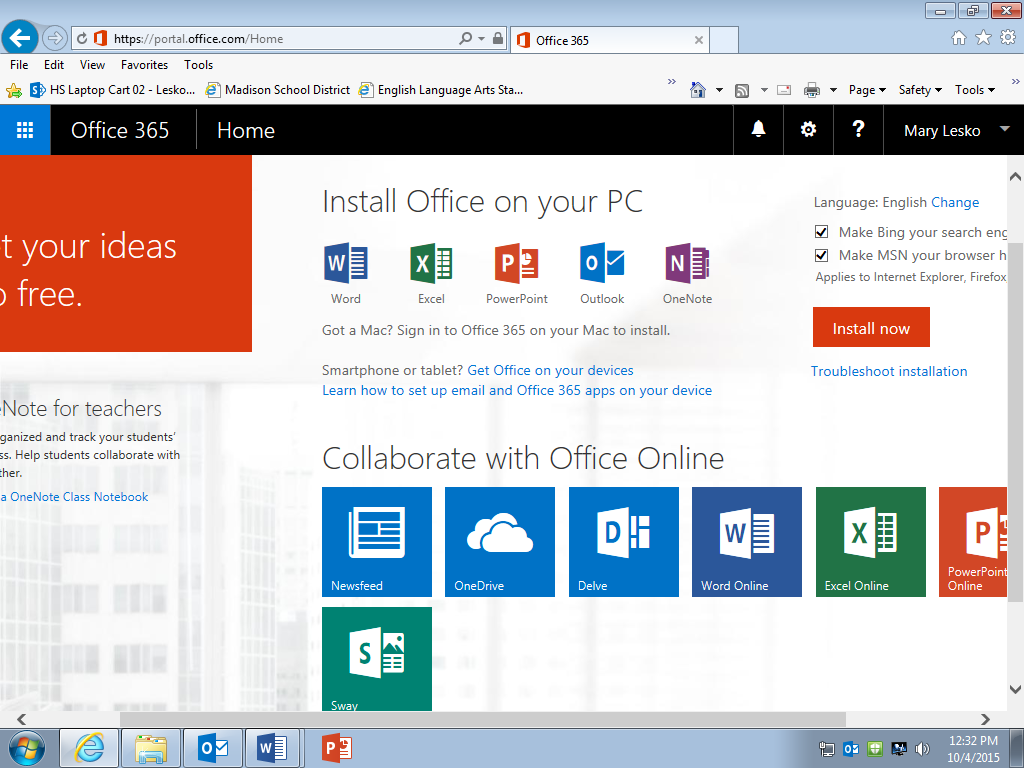 Select Word Online.Click on “New Blank Document”.Begin typing. Title your document by double-clicking where it says, “Document #” at the top of the screen. Use your first initial, last name, then AP Language Summer Work.Click the blue “Share” button. Type “Wolf,” select my name, and make sure the dialogue box to the right reads “Can edit.” Hit “Share.” I now have access to your document. 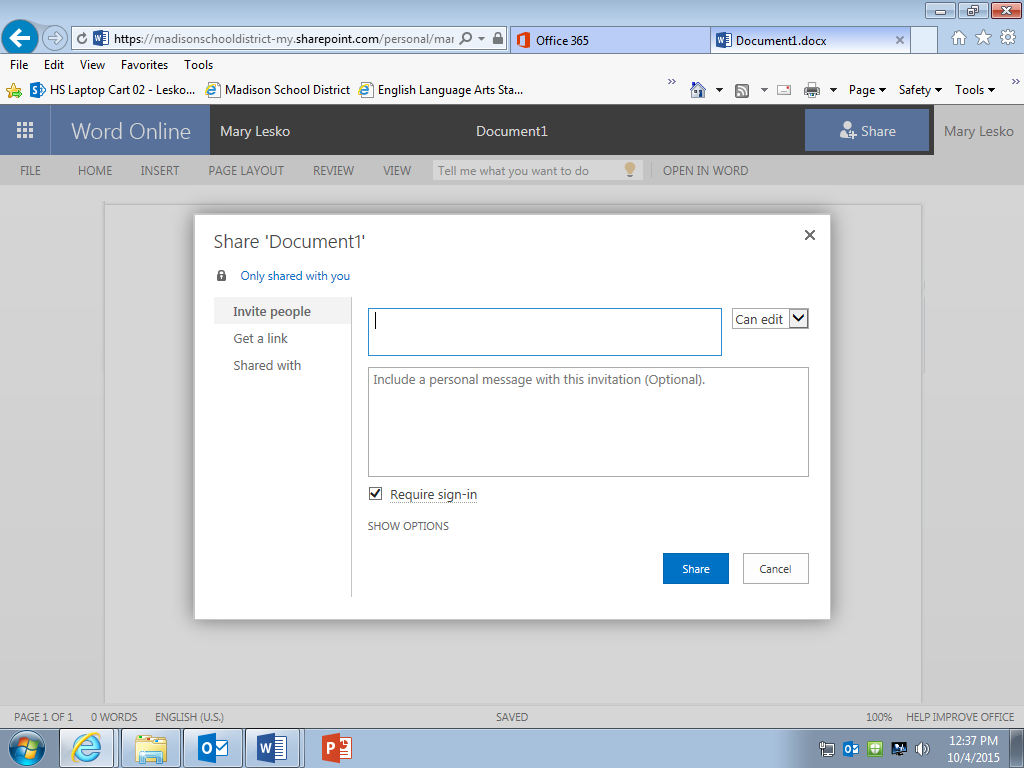 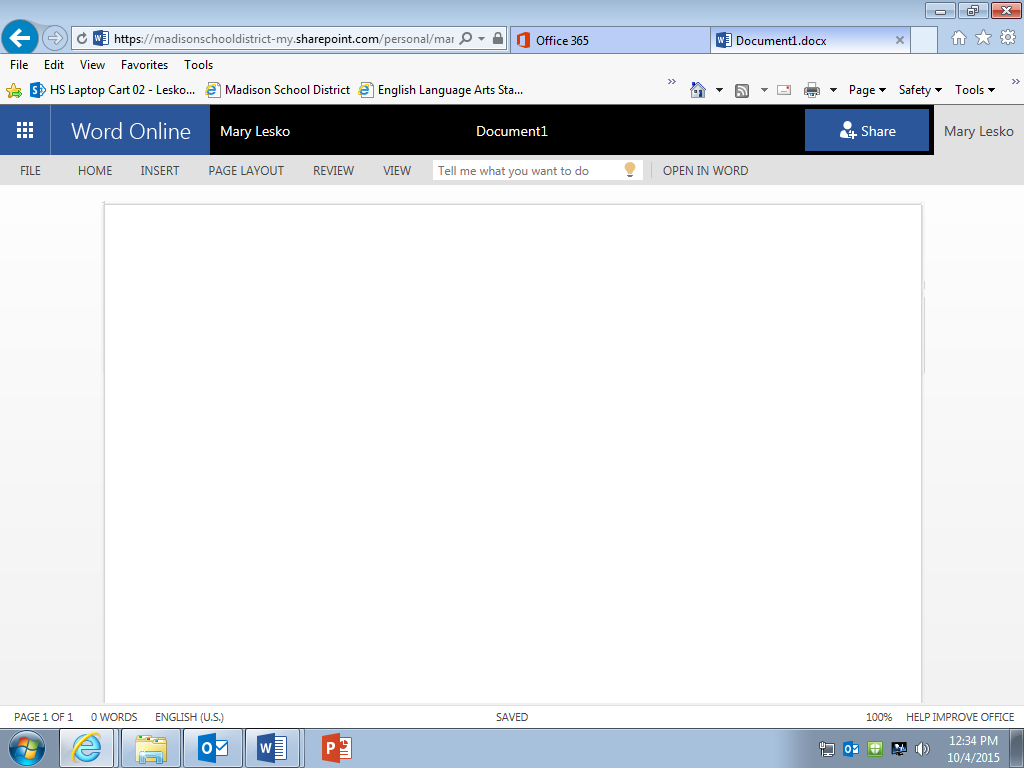 